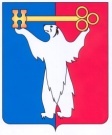 АДМИНИСТРАЦИЯ ГОРОДА НОРИЛЬСКАКРАСНОЯРСКОГО КРАЯ  РАСПОРЯЖЕНИЕ23.01.2020                                         г. Норильск                                                 № 274О внесении изменений в распоряжение Администрации города Норильска от 03.10.2019 № 5250В связи с изменением Структуры Администрации города Норильска, утвержденной Решением Норильского городского Совета депутатов Красноярского края от 24.09.2019 № 15/5-327 «Об утверждении структуры Администрации города Норильска», Внести в распоряжение Администрации города Норильска Красноярского края от 03.10.2019 № 5250 «О создании муниципальной комиссии по обследованию жилых помещений, занимаемых инвалидами и семьями, имеющими детей-инвалидов, используемых для их постоянного проживания, и общего имущества в многоквартирных домах, в которых проживают инвалиды, входящих в состав муниципального жилищного фонда, а также частного жилищного фонда, в целях их приспособления с учетом потребностей инвалидов и обеспечения условий их доступности для инвалидов (далее – Распоряжение) следующие изменения:Состав муниципальной комиссии по обследованию жилых помещений, занимаемых инвалидами и семьями, имеющими детей-инвалидов, и используемых для их постоянного проживания, и общего имущества в многоквартирных домах, в которых проживают инвалиды, входящих в состав муниципального жилищного фонда, а также частного жилищного фонда, в целях их приспособления с учетом потребностей инвалидов и обеспечения условий их доступности для инвалидов, утвержденный Распоряжением, изложить в редакции согласно приложению к настоящему распоряжению.Глава города Норильска                                    	                            Р.В. АхметчинПриложение к распоряжениюАдминистрации города Норильскаот 23.01.2020 № 274Утвержден распоряжениемАдминистрации города Норильскаот 03.10.2019 №5250СОСТАВ МУНИЦИПАЛЬНОЙ КОМИССИИ ПО ОБСЛЕДОВАНИЮ ЖИЛЫХ ПОМЕЩЕНИЙ, ЗАНИМАЕМЫХ ИНВАЛИДАМИ И СЕМЬЯМИ, ИМЕЮЩИМИ ДЕТЕЙ-ИНВАЛИДОВ, И ИСПОЛЬЗУЕМЫХ ДЛЯ ИХ ПОСТОЯННОГО ПРОЖИВАНИЯ, И ОБЩЕГО ИМУЩЕСТВА В МНОГОКВАРТИРНЫХ ДОМАХ, В КОТОРЫХ ПРОЖИВАЮТ ИНВАЛИДЫ, ВХОДЯЩИХ В СОСТАВ МУНИЦИПАЛЬНОГО ЖИЛИЩНОГО ФОНДА, А ТАКЖЕ ЧАСТНОГО ЖИЛИЩНОГО ФОНДА, В ЦЕЛЯХ ИХ ПРИСПОСОБЛЕНИЯ С УЧЕТОМ ПОТРЕБНОСТЕЙ ИНВАЛИДОВ И ОБЕСПЕЧЕНИЯ УСЛОВИЙ ИХ ДОСТУПНОСТИ ДЛЯ ИНВАЛИДОВПредседатель комиссиизаместитель Главы города Норильска по городскому хозяйству;Заместитель председателя комиссииначальник Управления городского хозяйства Администрации города Норильска;Секретарь комиссии:главный специалист технического отдела муниципального казенного учреждения Управление жилищно-коммунального хозяйства;Члены комиссии